 Workstation Virtual Ergonomics: Self-Assessment ChecklistThank you for requesting a virtual ergonomic assessment.  In order to provide you with a workstation that offers optimal comfort and performance while working remotely, we ask that you complete this self-assessment PRIOR to receiving confirmation of a virtual ergonomic assessment.  Please email your completed assessment to health.safety@uregina.ca.  Our Healthy Workplace Advisor, Kelsey Malakoff, will review your self-assessment and contact you to discuss the results and/or to book a virtual ergonomic assessment, if required.If you have any questions, please contact 306 337 3269.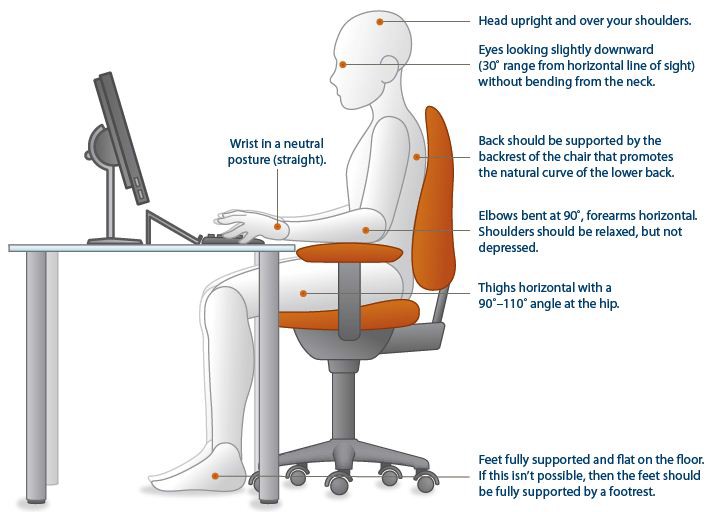 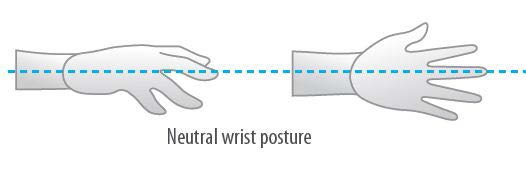 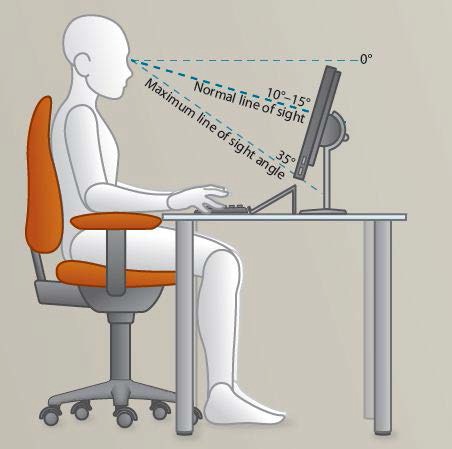 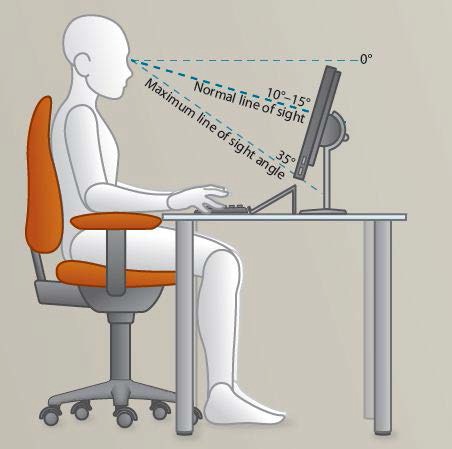 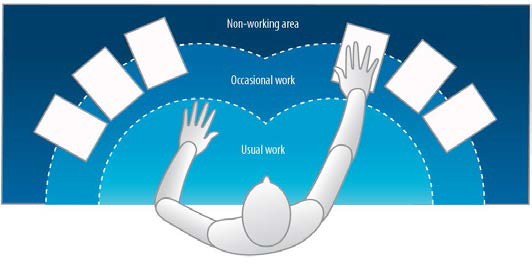 Self-Assessment completed by:Office ChairOffice ChairHomeOfficeIf from your chair is from your office on campus, please indicate your office location ie:  AH 444Notes1.Is the office chair you are using now, yours or from your office on campus?YesNoAre you experiencing any discomfort?  
If so, please explainSuggested Actions2.Are your feet fully supported by the floor when you are seated?Lower the chairUse a footrestObtain lumbar roll3.Do your armrests allow you to get close to your workstation?Adjust armrestsRemove armrests4.Does your chair provide support for your lower back?Adjust your chair backObtain proper chairObtain lumbar roll5.When your back is supported, are you able to sit without feeling pressure from the chair seat on the back of your knees?Adjust seat panAdd a back support6.Can the height, seat and back of the chair be adjusted to achieve the posture outlined below?Obtain a fully adjustable chairKeyboard and MouseKeyboard and MouseHomeOfficeIf from keyboard/mouse is from your office on campus, please indicate your office location  ie:  AH 444Notes7.Is the keyboard/mouse you are using now, yours or from your office on campus?YesNoAre you experiencing any discomfort?  If so, please explainSuggested Actions8.Are your keyboard, mouse and work surface at your elbow height?Raise / lower workstationRaise or lower keyboardRaise or lower chair9.Are frequently used items within reach?Rearrange workstation10.Is the keyboard close to the front edge of the desk allowing space for the wrist to rest on the desk surface?Move keyboard to correct position11.When using your keyboard and mouse, are your wrists straight and your upper arms relaxed? The keyboard should be flat and not propped up on keyboard legs as an angled keyboard may place the wrist in an awkward posture when keying.Re-check chair, raise or lower as neededCheck postureCheck keyboard and mouse height12.Is your mouse at the same level and as close as possible to your keyboard?Move mouse closer to keyboardObtain larger keyboard tray if necessary13.Is the mouse comfortable to use?Rest your dominant hand by using the mouse with your non-dominant hand for brief periods (mouse buttons can be changed within the computer control panelInvestigate alternate mouse options.Monitor and Work SurfaceMonitor and Work SurfaceHomeOfficeIf the monitor(s) is from your office on campus, please indicate your office location:  ie:  AH 444 experiencing any discomfort?  If so, please explainNotes14.Is the monitor(s) you are using now, yours or from your office on campus?YesNoAre you experiencing any discomfort?  If so, please explainSuggested Actions15.Is your monitor positioned directly in front of you?Reposition monitor16.Is your monitor positioned at least an arm’s length away?Note: the monitor’s location is dependent on the size of the monitor, the font, screen resolution and the individual user e.g. vision/use of bifocal spectacles etc.Reposition monitorSeek an alternative monitor if necessary e.g. flat screen that uses less space17.Is your monitor height slightly below eye level?Add or remove monitor standAdjust monitor height18.Is your monitor and work surface free from glare?Windows at side of monitorAdjust overhead lightingCover windowsObtain antiglare screen19.Do you have appropriate light for reading or writing documents?Obtain desk lampPlace on left if right- handed – place on right if left handed20.Are frequently used items located within the usual work area? Items which are only used occasionally should be in the occasional work area.Rearrange workstationBreaksBreaksYesNoIf not, why?Notes21.Do you take postural breaks every 30 minutes? 
Ex. standing, walking to printer / fax etc.?Set reminders to take breaks22.Do you take regular eye breaks from looking at your monitor?Refocus on picture on wall every 30 minutesAccessoriesAccessoriesYesNoIf not, why?Notes23.Is there a sloped desk surface or angle board for reading and writing tasks if required?Obtain an angle board24.Is there a document holder either beside the screen or between the screen and keyboard if required?Obtain document holder25.Are you using a headset or speakerphone if you are writing or keying while talking on the phone?Obtain a headset if using the phone and keyboardName:Date:Faculty:Employee ID #:HEALTHY WORKPLACE ADVISOR TO COMPLETE THIS SECTIONHEALTHY WORKPLACE ADVISOR TO COMPLETE THIS SECTIONHEALTHY WORKPLACE ADVISOR TO COMPLETE THIS SECTIONHEALTHY WORKPLACE ADVISOR TO COMPLETE THIS SECTIONVirtual Assessment Required: Virtual Assessment Required: Recommendation:Recommendation:Comments: